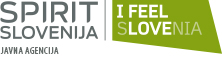 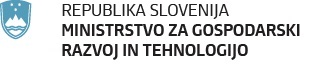 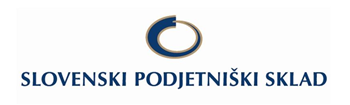 Javni razpis za podporo izvajanju dejavnosti s področja spodbujanja ustvarjalnosti, inovativnosti in podjetnosti v osnovnih in srednjih šolah v šolskem letu 2018/2019Skrajšano  (JR DOŠSŠ 2018/2019)1. Izvajalca javnega razpisaNaziv: Javna agencija Republike Slovenije za spodbujanje podjetništva, internacionalizacije, tujih investicij in tehnologije (v nadaljevanju SPIRIT)Skrajšan naziv: SPIRIT Slovenija, javna agencijaSedež: Verovškova ulica 60, 1000 Ljubljanain Naziv: Javni Sklad Republike Slovenije za podjetništvo (v nadaljevanju SPS)Skrajšan naziv: Slovenski podjetniški skladSedež: Ulica kneza Koclja 22, 2000 Maribor2. Pravna podlaga javnega razpisa Proračun Republike Slovenije za leto 2018 (Uradni list RS, št. 80/16 in 71/17), Zakon o izvrševanju proračunov Republike Slovenije za leti 2018 in 2019 (Uradni list RS, št. 71/17 in 13/18 – ZJF-H), Zakon o javnih financah (Uradni list RS, št. 11/11 – uradno prečiščeno besedilo, 14/13 – popr., 101/13, 55/15 – ZFisP, 96/15 – ZIPRS1617 in 13/18), Zakon o podpornem okolju za podjetništvo (Uradni list RS, št. 102/07, 57/12, 82/13, 17/15, 27/17 in 13/18 – ZSInv), Sklep Vlade Republike Slovenije o ustanovitvi Javne agencije Republike Slovenije za spodbujanje podjetništva, internacionalizacije, tujih investicij in tehnologije (Uradni list RS št. 93/15), Spremembe Programa dela s finančnim načrtom SPIRIT Slovenija za leto 2018 in Program dela s finančnim načrtom SPIRIT Slovenija za leto 2019, ki ga je sprejel Svet agencije na svoji 25. dopisni seji dne 5.3.2018 in h kateremu je Ministrstvo za gospodarski razvoj in tehnologijo podalo soglasje dne 12.4.2018, št. 302-42/2017/23,Pogodba št. SPIRIT- 2018-172410-NŽ o izvajanju in financiranju programov v podporo ustanavljanju, rasti in razvoju podjetij v letu 2018 z dne 23.10.2017 ter Pogodba št.: SPS – 18- 172410 – PF o sofinanciranju izbranih aktivnosti z namenom informiranja in vsebinske podpore podjetij za leto 2018 z dne 18.1.20183. Namen in cilj javnega razpisaZ javnim razpisom želimo na 100 osnovnih in srednjih šolah podpreti izvajanje dejavnosti na področju spodbujanja ustvarjalnosti, inovativnosti in podjetnosti. Z javnim razpisom želimo doseči naslednje cilje: zagotoviti spodbujanje razvoja osebnostnih lastnosti, ki so pomembne za podjetnost: ustvarjalnost, samoiniciativnost, sprejemanje tveganja in odgovornosti, samozavest ..., oblikovati osnovna znanja in stike s poslovnim svetom in s tem razumevanje vloge ustvarjalnosti, podjetnosti in podjetništva za družbo,spodbuditi razvijanje zavesti o podjetništvu kot družbeni kategoriji tudi zato, da se posamezniki odločajo za uresničevanje svojih idej in udejanjanja lastnih podjemov,zagotoviti sodelovanje vseh deležnikov in celotne družbe, kar pomeni vključevanje učencev, staršev, učiteljev, podjetij in lokalne skupnosti.4. Predmet javnega razpisa Predmet javnega razpisa je podpora dejavnosti s področja spodbujanja ustvarjalnosti, inovativnosti in podjetnosti med srednješolci in osnovnošolci z mentorsko podporo in zagotavljanjem boljših pogojev za izvajanje teh aktivnosti.SPIRIT bo podprl naslednje aktivnosti:izvajanje aktivnosti po metodologiji Z ustvarjalnostjo in inovativnostjo do podjetnosti;izvajanje vikend aktivnosti za spodbujanje razvoja lastne ideje dijakov ali za reševaje izzivov podjetij ali drugih organizacij s strani dijakov, izvajanje obšolskih dejavnosti za dijake.Prijavljene šole se lahko prijavijo na posamezno ali več aktivnosti za eno ali več izvedb zgoraj navedenih posameznih aktivnosti z upoštevanjem posebnih pogojev za prijavitelje za pridobitev sredstev za vsako izvedbo posameznih aktivnostih posebej. V primeru, da se posamezne aktivnosti izvedejo z večjim številom udeležencev se lahko za izvedbo aktivnosti prijavi tudi več šol, s tem, da mora vsaka šola izpolnjevati posebne pogoje za prijavitelje za pridobitev sredstev za vsako izvedbo posameznih aktivnostih posebej.Prijavljene šole morajo v prijavi predstaviti program posamezne dejavnosti, terminski načrt, ki bo izkazoval obseg dejavnosti, ki je skladen s pogoji, zahtevami in obveznostmi za izvedbo posameznih dejavnosti.Ciljna skupina so dijaki in osnovnošolci, ki so vpisani v šolskem letu 2018/2019.SPS bo podprl naslednje aktivnosti:mentoriranje dijaških ekip pri nadaljnjem razvoju njihovih najperspektivnejših idej v dveh fazah,finančno podporo pri razvoju razvoja najperspektivnejših dijaških idej za obe fazi.Prva faza poteka od izbora najperspektivnejših 10 dijaških ekip pa do izbora najperspektivnejših 3 dijaških idej, druga faza pa od  izbora 3 najperspektivnejših idej še nadaljnja 2 meseca.Na izboru najperspektivnejših dijaških idej konec leta 2018 bo komisija v prvi fazi izbrala 10 najperspektivnejših dijaških idej in nato od teh še tri najperspektivnejše dijaške ideje, katerih nadaljnja podpora bo v obliki sofinanciranja mentoriranja in finančne podpore razvoja najperspektivnejših dijaških idej.Sredstva za podporo razvoju najperspektivnejših dijaških idej se bodo izplačala šolam, iz katerih so izbrane dijaške ekipe.5. Pogoji javnega razpisaVloge, ki ne bodo izpolnjevale vseh pogojev za kandidiranje in/ali ne bodo skladne s predmetom in namenom javnega razpisa, bodo zavrnjene in jih komisija ne bo ocenjevala. Izpolnjevanje pogojev mora izhajati iz celotne vloge.5.1. Osnovni pogoji za prijavitelje Prijavitelj mora ob prijavi izpolnjevati naslednje pogoje:prijavitelj je srednja šola, ki je vpisana v seznam srednjih šol, objavljenih na spletnih povezavah Ministrstva za izobraževanje, znanost in šport: https://krka1.mss.edus.si/registriweb/Seznam2.aspx?Seznam=3010 prijavitelj mora zagotoviti izvajanje nalog s strani učiteljev, ki izpolnjujejo kadrovske pogoje potrebne za izvajanje izobraževalnega procesa v šolah.5.2. Posebni pogoji za prijavitelje za pridobitev sredstev po posameznih aktivnostih5.2.1. Izvajanje aktivnosti po metodologiji Z ustvarjalnostjo in inovativnostjo do podjetnosti Pogoji:aktivnost izvede vsaj ena srednja šola v sodelovanju z vsaj eno srednjo ali osnovno šolo, ki je vpisana v seznam osnovnih šol, objavljenih na spletnih povezavah Ministrstva za izobraževanje, znanost in šport https://krka1.mss.edus.si/registriweb/Seznam1.aspx?Seznam=2010 ,prijavitelj v prijavi navede ime zunanjega mentorja, ki bo sodeloval z  učitelji pri izvajanju aktivnosti in izpolnjeval vse pogoje za zunanje mentorje,v prijavi je izkazan terminski načrt izvajanja aktivnosti in termini sodelovanja zunanjega mentorja v okviru izvajanja teh aktivnosti,v imenu »konzorcija« prijavo odda srednja šola, ki je nosilec konzorcija. Nosilec »konzorcija« s člani »konzorcija« sklene konzorcijsko pogodbo v kateri opredelijo medsebojne odnose pri izvedbi enotedenskega programa Z ustvarjalnostjo in inovativnostjo do podjetnosti in jo ob oddaji prijave priloži k sami prijavi,s prijavo se sodelujoče šole zavezujejo vključitev aktivnosti v Letni delovni načrt za leto 2018/2019 vseh sodelujočih šol najkasneje 14 dni pred začetkom aktivnosti,sodelovanje najmanj dveh učiteljev pri izvedbi aktivnosti tekom izvajanja aktivnosti in izvedbo najmanj 10 šolskih ur programa, prostorske pogoje za skupinsko delo na eni skupni lokaciji skladno s pogoji, ki so potrebni za izvajanje izobraževalnega procesa v šolah, sodelovanje dijakov oziroma dijakov in osnovnošolcev – najmanj 25 do števila navedenega v prijavi,izvedbo po metodologiji Z ustvarjalnostjo in inovativnostjo do podjetnosti,trajanje aktivnosti najmanj 22 šolskih ur, od tega jih zunanji mentor izvede najmanj 12 ur,zaključek aktivnosti do najkasneje 14.11.2018,rezultat aktivnosti v okviru posamezne sodelujoče skupine mora biti pripravljen poslovni model canvas ali kakšen drug poslovni model s skladnimi vsebinami,zagotoviti izpolnitev anketnih vprašalnikov skladno z zahtevami SPIRIT-a in SPS-a.5.2.2. Izvajanje vikend aktivnosti za spodbujanje razvoja lastne ideje dijakov ali za reševaje izzivov podjetij ali drugih organizacij s strani dijakovPogoji: aktivnost izvede vsaj ena srednja šola, lahko pa sodeluje več srednjih šol,prijava na razpis vsebuje ime zunanjega mentorja, ki bo sodeloval z učitelji pri izvajanju aktivnosti in izpolnjeval vse pogoje za zunanje izvajalce, za isto aktivnost v istem času se lahko posamezen mentor navede samo v vlogi ene šole.v prijavi določen terminski načrt izvajanja aktivnosti in termini sodelovanja zunanjega mentorja v okviru izvajanja teh aktivnosti,da v primeru prijave več srednjih šol v imenu »konzorcija« prijavo odda ena srednja  šola, ki je nosilka konzorcija. Nosilec »konzorcija« s člani »konzorcija« sklene konzorcijsko pogodbo v kateri stranke opredelijo medsebojne odnose pri izvedbi aktivnosti in jo ob oddaji prijave priloži k sami prijavi. V primeru, da bo vsaka sodelujoča srednja šola oddala vlogo na razpis za isto aktivnost, konzorcijska pogodba ni potrebna.S prijavo se sodelujoče šole zavezujejo: sodelovanje najmanj dveh učiteljev pri izvedbi aktivnosti tekom izvajanja aktivnosti in izvedbo najmanj 10 šolskih ur programa,prostorske pogoje za izvedbo aktivnosti na eni skupni lokaciji, sodelovanje dijakov – najmanj 25 do števila navedenega v prijavi (število v okviru posamezne prijave),izvedbo aktivnosti skladno z metodologijo Z ustvarjalnostjo in inovativnostjo do podjetnosti, d-school, Lean startup oz. drugo primerljivo, svetovno priznano metodologijo,trajanje aktivnosti z udeleženci najmanj 22 šolskih ur tekom vikenda (lahko tudi med tednom) od tega jih zunanji mentor izvede najmanj 12 ur,zaključek aktivnosti do najkasneje 14.11.2018,rezultat aktivnosti v okviru posamezne sodelujoče skupine mora biti pripravljen poslovni model canvas ali kakšen drug poslovni model s skladnimi vsebinami,zagotoviti izpolnitev anketnih vprašalnikov skladno z zahtevami SPIRIT-a in SPS-a.5.2.3. Izvajanje obšolskih dejavnosti za dijake s sofinanciranjem stroškov zunanjih izvajalcevPogoji:prijava vsaj ene srednje šole, sodeluje lahko več srednjih šol,v primeru prijave več srednjih šol v imenu »konzorcija« prijavo odda ena srednja šola, ki je nosilka konzorcija.  Nosilec »konzorcija« s člani »konzorcija« sklene konzorcijsko pogodbo v kateri opredelijo medsebojne odnose pri izvedbi aktivnosti in jo ob oddaji prijave priloži k sami prijavi,ob prijavi prijavitelj navede ime zunanjega mentorja, ki bo izvajal program obšolske dejavnosti in izpolnjeval vse pogoje za zunanje mentorje,v prijavi določen terminski načrt izvajanja aktivnosti.S prijavo se sodelujoče šole zavezujejo: da program obšolskih dejavnosti za dijake vsebuje:Iskanje novih idej/konceptov.Oblikovanje poslovnih modelov.Izgradnjo prototipov (najosnovnejši sprejemljivi produkt).Pičanje (predstavitev) poslovnega modela pred komisijo.Delo v teamu,sodelovanje oziroma spremljanje izvajanja aktivnosti vsaj enega učitelja, prostorske pogoje za izvedbo aktivnosti na eni lokaciji, sodelovanje dijakov – najmanj 15 do števila navedenega v prijavi,izvedbo skladno z metodologijo Z ustvarjalnostjo in inovativnostjo do podjetnosti, d-school, Lean startup oz. drugo primerljivo, svetovno priznano metodologijo,da program traja najmanj 50 šolskih ur tekom šolskega leta, od tega jih zunanji mentor izvede najmanj 12 ur,pričetek aktivnosti do najkasneje 14.10.2018,rezultat aktivnosti v okviru posamezne sodelujoče skupine mora biti pripravljen poslovni model canvas, lahko pa se uporabi tudi kakšen drug poslovni model s skladnimi vsebinami,izpolnitev evalvacijskih obrazcev s strani udeležencev pred pričetkom in po zaključku izvedbe aktivnosti, kot osnovo za analizo programa,zagotoviti izpolnitev anketnih vprašalnikov skladno z zahtevami SPIRIT-a in SPS-a.Prijavljen konzorcij šol mora v primeru sofinanciranja zagotoviti sodelovanje najmanj ene dijaške ekipe na izboru najperspektivnejših dijaških idej.5.2.4. Mentoriranje dijaških ekip pri nadaljnjem razvoju njihovih najperspektivnejših idej v dveh fazahPogoji:ob prijavi prijavitelj dogovori z zunanjim mentorjem  mentoriranje v primeru izbora ene ali več ekip,prijavitelj izvedbo aktivnosti prilagodi terminom izvedbe obeh izborov najperspektivnejših dijaških idej.V prijavi morajo sodelujoče šole zagotoviti: sodelovanje oziroma spremljanje izvajanja aktivnosti vsaj enega učitelja, trajanje aktivnosti z posamezno dijaško ekipo najmanj 10 ur s strani zunanjega mentorja, navedenega v vlogi,prostorske pogoje za izvedbo aktivnosti na eni lokaciji, sodelovanje celotne izbrane dijaške ekipe.5.2.5. Finančno podporo pri razvoju razvoja najperspektivnejših dijaških idej za obe faziV prijavi morajo sodelujoče šole zagotoviti: Izvedbo postopkov za izplačilo sredstev za namene nadaljnjega razvoja izbrane dijaške ekipe.Izvajalec javnega razpisa si pridržuje pravico, da lahko kadar koli preveri izpolnjevanje zgoraj navedenih pogojev oziroma zahtev in lahko od prijaviteljev kadar koli zahteva posredovanje dokazov za navedeno, v kolikor niso podatki dostopni v javnih evidencah ali vlogi. 5.3. Pogoji, ki jih morajo izpolnjevati zunanji mentorji5.3.1. Splošni pogoji, ki jih morajo izpolnjevati zunanji mentorji:dosežena vsaj 7. stopnja izobrazbe (http://www.arhiv.mvzt.gov.si/indexe600.html?id=11789), vsaj 5  let delovnih izkušenj,aktivno znanje vsaj enega tujega jezika.5.3.2. Dodatni pogoji za zunanje mentorje:Izpolnjuje vsaj enega od naslednjih pogojev:izvedena mentoriranja v okviru celotnega start-up vikenda (v obsegu najmanj 22 ur) na vsaj dveh “start-up”vikendih” v zadnjih treh letih skladno z metodologijo izvajanja dejavnosti, dvoletne izkušnje na področju izvajanja podjetniških programov usposabljanja, usmerjenih v razvoj in preverjanje poslovnih idej v izobraževalnih sistemih,izvaja podjetniška usposabljanja mladih že vsaj 2 leti v izobraževalnih okoljih, po metodologiji Z ustvarjalnostjo in inovativnostjo do podjetnosti, d-school, Lean startup oz. drugi primerljivi, svetovno priznani metodologiji.6. Merila za ocenjevanje in izbor prijaviteljevVloge bodo obravnavane s strani komisije, ki bo sestavljena iz predstavnikov SPIRIT-a in SPS-a. Vso korespondenco v zvezi z obravnavo bo izvedel SPIRIT in posredoval sklepe, ki bodo podpisani s strani obeh razpisovalcev.Vse pravočasne in popolne vloge, ki bodo izpolnjevale pogoje za kandidiranje in bodo skladne z namenom in predmetom razpisa, bo ocenila komisija za dodelitev sredstev, na podlagi naslednjih meril:Najvišje možno število točk je 100 točk.Prag števila točk, nad katerim bo lahko odobrena dodelitev sredstev je 30 točk.V primeru dveh ali več prijaviteljev z enakim številom točk, bo imel prednost tisti, ki bo dosegel višje število točk pri merilu št. 3, in nadalje pri merilu št. 1. V primeru enakosti dveh ali več prijaviteljev tudi po teh merilih, se bodo razpisana sredstva razdelila glede na vrstni red prispetja, pri čemer bodo imele prednost tiste vloge, ki bodo prispele prej. Vrstni red prispetja vlog se ugotavlja na podlagi časa prispetja vlog na naslov izvajalca javnega razpisa. V primeru oddaje vlog na pošti se upoštevata datum in čas oddaje vloge na pošti (datum, ura, minuta poštnega žiga). V primeru, da iz podatkov poštnega žiga ne bosta razvidni ne ura in ne minuta predložitve, se upošteva oddaja ob 23:59 uri. V primeru osebne oddaje vloge v vložišču izvajalca javnega razpisa, se upoštevajo datum, ura in minuta osebne oddaje vloge.7. Okvirna višina sredstev, ki so na voljo prijaviteljemSkupna višina razpisanih sredstev za financiranje je največ 171.000,00 od tega sredstva SPIRIT 150.000,00 € v proračunskem letu 2018 in sredstva SPS 21.000,00 € deloma v letu 2018 in deloma v letu 2019.Sredstva SPIRIT so zagotovljena na proračunski postavki 172410 – Razvoj podpornega okolja za malo gospodarstvo.Sredstva SPS-a so zagotovljena na proračunski postavki 172410 - o sofinanciranju izbranih aktivnosti z namenom informiranja in vsebinske podpore podjetij 8. Obseg in način dodeljevanja sredstevZ izbranimi prijavitelji bosta izvajalca javnega razpisa sklenila tripartitno pogodbo o financiranju projekta. Vzorec pogodbe je del razpisne dokumentacije. Sredstva SPIRIT po tem javnem razpisu bodo prijaviteljem dodeljena v višinah določenih v okviru posamezne aktivnosti za katero so kandidirali in sicer:Izvajanje aktivnosti po metodologiji Z ustvarjalnostjo in inovativnostjo do podjetnosti v višini standardnega obsega stroškov 2.200,00 EUR; Izvajanje vikend aktivnosti za spodbujanje razvoja lastne ideje dijakov ali za reševaje izzivov podjetij ali drugih organizacij s strani dijakov v višini standardnega obsega stroškov 3.100,00 EUR;Izvajanje obšolskih dejavnosti za dijake s sofinanciranjem stroškov zunanjih izvajalcev v višini standardnega obsega stroškov 1.000,00 EUR od začetka izvajanja aktivnosti do 14.11.2018.Sredstva SPS-a po tem javnem razpisu bodo prijaviteljem dodeljena v višinah določenih za posamezno spodbudo:Mentoriranje posamezne dijaške ekipe pri nadaljnjem razvoju njihovih najperspektivnejših idej za posamezno fazo v višini 1.000,00 EURfinančno podporo pri razvoju razvoja najperspektivnejših dijaških idej za prvo fazo 500,00 EUR in drugo fazo 1.000,00 EUR.Na izboru najperspektivnejših dijaških idej konec leta 2018 bo komisija v prvi fazi izbrala 10 najperspektivnejših dijaških idej in nato od teh še tri najperspektivnejše dijaške ideje, katerih nadaljnja podpora bo v obliki sofinanciranja mentoriranja in finančne podpore razvoja najperspektivnejših dijaških idej. Datuma izbora najperspektivnejših dijaških idej sta: prvi izbor 10.12.2018 in 10.3.2019.Navedeni standardni obseg stroškov vključuje stroške:materiala, ki se ga uporablja pri izvajanju aktivnosti,prevozne stroške za udeležence in učitelje, zunanjega mentorja, ki izpolnjuje razpisne pogoje, stroški šolskih mentorjev v skupni višini 20 ur na posamezno aktivnost,literaturo s področja spodbujanja podjetnosti, ustvarjalnosti in inovativnosti,nastanitev udeležencev v primeru izvajanja vikend aktivnosti za spodbujanje razvoja lastne ideje dijakov ali za reševaje izzivov podjetij ali drugih organizacij s strani dijakov,pijača in hrana v času trajanja posamezne aktivnosti v okviru izvajanja aktivnosti po metodologiji Z ustvarjalnostjo in inovativnostjo do podjetnosti ali izvajanja vikend aktivnosti za spodbujanje razvoja lastne ideje dijakov ali za reševaje izzivov podjetij ali drugih organizacij s strani dijakov. V primeru, da prijaviteljem ne bodo dodeljena vsa razpisana sredstva, ostane del sredstev nerazporejen. V kolikor izvedene aktivnosti niso izvedene v obsegu in/ali s predvidenim  številom udeležencev, izvajalec javnega razpisa zahteva vračilo sorazmernega deleža že prejetih sredstev, skupaj z zakonskimi zamudnimi obrestmi, od dneva nakazila, do dneva vračila v državni proračun Republike Slovenije. Sorazmerni delež se izračuna v deležu odstopanj od minimalnih določenih vrednosti po posameznih aktivnostih.V primeru, da upravičenec ne bo opravil vsaj 70 % predvidenega obsega šolskih ur in vključil vsaj 70 % od predvidenega števila udeležencev, se pogodba razdre in izvajalec javnega razpisa zahteva vračilo vseh nakazanih sredstev v realni vrednosti, skupaj z zakonskimi zamudnimi obrestmi, od dneva nakazila, do dneva vračila v državni proračun Republike Slovenije.9. FinanciranjeFinanciranje bo potekalo na osnovi metodologije standardnega obsega stroškov za posamezne vrste aktivnosti, ki bodo nastale v šolskem letu 2018/2019 pri prijaviteljih, ki izpolnjujejo pogoje iz točke 5 tega javnega razpisa. Prijavitelji morajo izvesti aktivnosti skladno z razpisanimi pogoji.10. Zahtevki za izplačilo in poročilo SPIRIT:Upravičenec mora za izvajanje aktivnosti po metodologiji »Z ustvarjalnostjo in inovativnostjo do podjetnosti, izvajanje vikend aktivnosti za spodbujanje razvoja lastne ideje dijakov ali za reševaje izzivov podjetij ali drugih organizacij s strani dijakov, izvajanje obšolskih dejavnosti za dijake« posredovati eZahtevek v HTML obliki preko Uprave Republike Slovenije za javna plačila najkasneje do 16.11.2018. Za eZahtevke posredovane po tem datumu sredstva za financiranje ne bodo zagotovljena, upravičenec izgubi pravico do koriščenja sredstev, eZahtevek pa bo zavrnjen.Hkrati z oddajo eZahtevka je potrebno dodatno po pošti poslati še obrazec Poročilo o izvedenih aktivnostih, dopolnjen s podatki obdobja poročanja in liste prisotnosti, slike izvajanja aktivnosti pa hraniti pri sebi in po potrebi zagotoviti vpogled v slike z aktivnosti. V primeru izvajanja aktivnosti pod točko 5.2.3. je potrebno izpolniti Poročilo za obdobje od 1.9.2018 do 14.11.2018, po dokončanju izvajanja te aktivnosti v letu 2019 pa je potrebno ponovno izpolniti Poročilo za celotno obdobje izvajanja aktivnosti in najkasneje do 20.6.2019 poslati na SPIRIT, pri čemer financiranja aktivnosti po 14.11.2018 ni zagotovljeno s strani SPIRIT v okviru tega javnega razpisa.SPS:Upravičenec mora za mentoriranje dijaških ekip pri nadaljnjem razvoju njihovih najperspektivnejših idej in finančno podporo pri razvoju razvoja najperspektivnejših dijaških idej za vsako fazo posebej v roku 14 dni od prejema sklepa o nadaljnji podpori idej dijaških ekip iz njihove šole posredovati eZahtevek v HTML obliki preko Uprave Republike Slovenije za javna plačila. Za eZahtevke posredovane kasneje sredstva za financiranje ne bodo zagotovljena, upravičenec izgubi pravico do koriščenja sredstev, eZahtevek pa bo zavrnjen.Hkrati z oddajo eZahtevka je potrebno po pošti poslati še obrazec Poročilo o mentoriranju in financiranju razvoja najperspektivnejših dijaških idej. slike izvajanja aktivnosti pa hraniti pri sebi in po potrebi zagotoviti vpogled v slike z aktivnosti. 11. Obveznosti upravičencaUpravičenec s katerim bo sklenjena pogodba, bo moral:izvajalcu javnega razpisa in vsem ostalim institucijam in njihovim pooblaščencem za spremljanje porabe dodeljenih sredstev in preverjanja doseganja pričakovanih rezultatov, omogočiti kontrolo realizacije projekta in vpogled v celotno dokumentacijo projekta tudi po izteku trajanja pogodbe, skladno s predpisi s tega področja;hraniti vso dokumentacijo v skladu s pravili o hranjenju dokumentarnega gradiva;upoštevati pravila glede prepovedi dvojnega financiranja, v nasprotnem primeru lahko izvajalec javnega razpisa razdre pogodbo o financiranju in zahteva od upravičenca vrnitev že izplačanih sredstev skupaj z zakonitimi zamudnimi obrestmi, od dneva nakazila do dneva vračila;projekt izvesti skladno z razpisom, razpisno dokumentacijo in pogodbo o financiranju;sproti obveščati izvajalca javnega razpisa o vseh spremembah, ki bi lahko vplivale na izvedbo aktivnosti po tem javnem razpisu;zagotoviti gospodarno in učinkovito porabo sredstev;striktno uporabljati ustrezne označbe izvajalca javnega razpisa in financerja javnega razpisa na vseh dokumentih, ki so nastali v zvezi z aktivnostmi, ki so predmet financiranja. Prav tako bo upravičenec na svoji spletni strani objavil navedbo o izvajalcu in financerju aktivnosti;zagotoviti vsebine za objavo na spletnih straneh SPIRIT Slovenija, javne agencije; posredovati izvajalcu javnega razpisa podatke o številu vključenih v posamezno aktivnost, kratke povzetke posameznih izvedenih aktivnosti.Prijavitelj se s predložitvijo vloge na javni razpis seznanja, da bodo podatki o odobrenih in izplačanih denarnih sredstvih javno objavljeni. Objavljeni bodo osnovni podatki o projektu, v skladu z zakonom, ki ureja dostop do informacij javnega značaja in zakonom, ki ureja varstvo osebnih podatkov.12. Rok in način oddaje, odpiranja in dopolnitev vlog12.1. Oddaja vlogePrijavitelj mora oddati izpolnjeno vlogo v papirnati obliki, v originalu in v celoti skladno z navodili in obrazci iz razpisne dokumentacije. Prav tako mora prijavitelj predložiti celotno vlogo z vsemi prilogami na elektronskem nosilcu podatkov in v obliki (word, excel), kot so nastali (ne skenirano). Posredovani obliki (papirnata in elektronska) morata biti enaki. V primeru razlik se upošteva papirnata oblika vloge. Prijavitelj ne sme posegati v predpisane obrazce v delu, ki za to ni predviden.Rok za oddajo vlog je 28. 05. 2018.Vloga se bo štela za pravočasno, če bo:dostavljena osebno, v sprejemno pisarno izvajalca javnega razpisa, na naslov: SPIRIT Slovenija, javna agencija, Verovškova ulica 60, 1000 Ljubljana, najkasneje na dan za oddajo vlog, v času uradnih ur agencije med 9. in 13. uro,prispela po navadni pošti, na naslov izvajalca javnega razpisa SPIRIT Slovenija, javna agencija, Verovškova ulica 60, 1000 Ljubljana, do izteka roka za oddajo vlog,oddana s priporočeno pošiljko po pošti, na naslov izvajalca javnega razpisa SPIRIT Slovenija, javna agencija, Verovškova ulica 60, 1000 Ljubljana najkasneje na dan za oddajo vlog, tj. najkasneje ob 23.59 uri.Prijavitelji morajo vlogo oddati v zaprti ovojnici, označeni z navedbo »ne odpiraj – vloga na javni razpis JR DOŠSŠ 2018/2019« in navedbo prijavitelja ter njegovega naslova.12.2. Odpiranje vlogPostopek odpiranja vlog se bo začel predvidoma tretji delovni dan po izteku roka za oddajo vlog. Odpiranje vlog bo na naslovu izvajalca javnega razpisa, Verovškova ulica 60, 1000 Ljubljana. Odpiranje vlog ne bo javno. Odpirajo se samo pravočasno prejete vloge.Vloge, ki bodo prispele po roku za oddajo vlog bodo s sklepom zavržene in praviloma neodprte vrnjene pošiljatelju. Vloge, katerih ovojnice ne bodo označene skladno z zgoraj podanimi navodili, bodo s sklepom zavržene in vrnjene pošiljatelju.12.3. Dopolnitve in pojasnila vlogVloga je popolna, če vsebuje vse v celoti in v skladu z navodili izpolnjene obrazce ter priloge. Prijavitelj, ki bo poslal formalno nepopolno vlogo, bo predvidoma v 8 dneh po zaključenem odpiranju pozvan k dopolnitvi. Prijavitelj, ki bo pozvan k dopolnitvi, mora vlogo dopolniti v roku, ki ga določi komisija. Rok za dopolnitev določi komisija in ne sme biti daljši od 15 dni. Nepopolna vloga, ki je prijavitelj v roku ne dopolni, se s sklepom zavrže. Dopolnitve so namenjene zagotovitvi manjkajočih podatkov ali dokumentov, ki izkazujejo izpolnjevanje pogojev.Oba izvajalca javnega razpisa lahko kadarkoli, v času od odpiranja do izbire, prijavitelja pozoveta k pojasnilu informacij iz vloge. Prijavitelj, ki je bil pozvan k pojasnilu, mora le-to posredovati v roku 5 delovnih dni od prejema poziva. Izvajalca lahko pozoveta k pojasnilu tudi po elektronski pošti, na elektronski naslov kontaktne osebe prijavitelja. V kolikor prijavitelj pojasnil ne posreduje v predvidenem času, bo o pomenu informacije iz vloge odločala komisija po prostem preudarku. Oba izvajalca javnega razpisa lahko kadarkoli, v času od odpiranja do izbire, prijavitelja pozoveta k posredovanju dodatnih dokazil, ki izkazujejo verodostojnost navedb v vlogi. Prijavitelj, ki je pozvan k posredovanju dokazil, mora le-ta posredovati v roku 8 delovnih dni od prejema poziva. Izvajalca lahko pozoveta k dopolnitvi tudi po elektronski pošti, na elektronski naslov kontaktne osebe prijavitelja. V kolikor prijavitelj dokumentov ne posreduje v roku, komisija navedb iz vloge ne bo upoštevala.12.4. Potrjevanje vlogFormalno popolne vloge bo komisija obravnavala skladno z določili tega javnega razpisa. Vloga je formalno popolna, če vsebuje vse, skladno z navodili predpisane in izpolnjene, obrazce ter priloge.  Na predlog komisije, o izboru in dodelitvi sredstev s sklepom odločita predstojnika izvajalcev javnega razpisa.13. Obveščanje o izboruPrijavitelji bodo o rezultatih razpisa obveščeni predvidoma v roku 30 dni od datuma odpiranja vlog. Pritožba na sklep ni mogoča. V kolikor se prijavitelj s sklepom ne strinja, lahko sproži upravni spor. Rezultati razpisa so informacije javnega značaja in bodo objavljeni na spletni strani izvajalcev javnega razpisa.14. Podpis pogodbeSPIRIT bo izbranim prijaviteljem posredoval sklep o dodelitvi sredstev in jih hkrati pozval k podpisu pogodbe. Če se prijavitelj na poziv k podpisu pogodbe ne odzove v  roku 8 dni od dneva prejema poziva, se šteje, da je umaknil vlogo na javni razpis.Če izvajalca javnega razpisa po izdaji sklepa ugotovita, da upravičenec ne izpolnjuje pogojev javnega razpisa ali da so bila sredstva prijavitelju dodeljena na podlagi posredovanih napačnih podatkov ali zamolčanih dejstev, pogodba o financiranju z upravičencem ne bo podpisana, sklep o dodelitvi sredstev pa bo razveljavljen. V kolikor se to ugotovi po podpisu pogodbe, lahko izvajalca javnega razpisa odstopita od pogodbe.15. Protikorupcijsko določilo Vsak poizkus prijavitelja, da vpliva na obravnavo vlog pri izvajalcu javnega razpisa, bo imel za posledico zavrnitev njegove vloge. To velja za poizkuse vplivanja na delo in odločitve komisije za dodelitev sredstev. Enako velja tudi za poizkus vplivanja na delo skrbnika pogodbe, v času trajanja pogodbe o financiranju. Vsak tak poizkus se lahko, ob ustrezni utemeljitvi tovrstnega dejanja, šteje kot razlog za prekinitev pogodbe in se zahteva vračilo vseh nakazanih sredstev v realni vrednosti, skupaj z zakonskimi zamudnimi obrestmi, od dneva nakazila, do dneva vračila v državni proračun Republike Slovenije.16. Razpisna dokumentacijaRazpisna dokumentacija je dosegljiva na spletni strani izvajalcev javnega razpisa http://www.spiritslovenia.si pod rubriko »Javni razpisi in naročila« in na spletni strani www.podjetniskisklad.si pod rubriko »Razpisi«. 17. Dodatne informacijeOdgovorna oseba za izvedbo javnega razpisa s strani SPIRIT-a je g. Boris Kunilo in s strani SPS mag. Tina Zager.Vprašanja v zvezi z razpisom se posredujejo izključno po elektronski pošti, na elektronski naslov: mladi@spiritslovenia.si z navedbo zadeve »Vprašanje JR DOŠSŠ 2018/2019«. Vprašanja morajo prispeti najkasneje 5 delovnih dni pred iztekom roka za oddajo vloge. Odgovori na vprašanja bodo na spletnih straneh javnega razpisa objavljeni najkasneje 3 delovne  dni pred iztekom roka za oddajo vloge, pod pogojem, da je bilo vprašanje posredovano pravočasno. MERILO ŠT. 1Število predvidenih udeležencev v okviru prijave TOČKE 1.151 ali več udeležencev251.227 do vključno 50 udeležencev151.3265MERILO ŠT. 2Skupno trajanje prijavljenih aktivnostiTOČKE2.1 90 šolskih ur ali več202.2Od 67 do vključno 89 šolskih ur152.3Od 45 do vključno 66 šolskih ur102.4Od 23 do vključno 44 šolskih ur5MERILO ŠT. 3Prijavljeno število aktivnosti po tem javnem razpisuTOČKE3.1Prijavljene tri aktivnosti203.2Prijavljeni dve aktivnosti103.3Prijavljena ena aktivnost0MERILO ŠT. 4Izvajanje podobnih aktivnosti iz obravnavanega področja v preteklih letihTOČKE4.1Izvajanje od vključno šolskega leta 2015/2016104.2Izvajanje od vključno šolskega leta 2016/201774.3Izvajanje od vključno šolskega leta 2017/20184MERILO ŠT. 5Preteklo sodelovanje ekip sodelujočih šol v prijavi na eksternih tekmovanjih na področju ocenjevanja poslovnih idej, poslovnih modelov in načrtovTOČKE5.1Pet in več105.2Od dva do vključno štiri75.3Vsaj ena4MERILA ŠT. Vzpostavljeno sodelovanje med šolamiTOČKE6.Dogovorjeno sodelovanje z najmanj eno osnovno šolo57.Dogovorjeno sodelovanje z najmanj eno srednjo šolo58.Povezovanje izvedbe prijavljenih aktivnosti z drugimi šolami, ki so tudi prijavitelji v okviru tega razpisa za izvedbo skupnih aktivnosti z večjim številom udeležencev5V Ljubljani, dne 23. 4. 2018   SPIRIT Slovenija, javna agencija                              Javni Sklad Republike Slovenije za podjetništvo         mag. Gorazd Mihelič                                                          mag. Maja Tomanič Vidovič                    Direktor                                                                                DirektoricaV Ljubljani, dne 23. 4. 2018   SPIRIT Slovenija, javna agencija                              Javni Sklad Republike Slovenije za podjetništvo         mag. Gorazd Mihelič                                                          mag. Maja Tomanič Vidovič                    Direktor                                                                                Direktorica